Санкт-Петербургская Общественная Правозащитная Организация Инвалидов
'"На коляске без барьеров"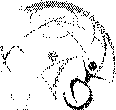 Адрес: 197198, Санкт-Петербург, ул. Воскова, д.6,	IТел. + 7(921)756-64-15 Яганова Юлия Викторовна, E-mail: bez.barerov0Qmail.comМы в интернете: bezbarerov.org, vk.com/bez_barerov, vk.com/obsovspb.	^Специалист по оценке доступной среды + 7(964)366-63-33 Лапшин Максим Николаевич.АКТ № 23/Прим/18а ОТ 16 ОКТЯБРЯ 2018 Г.
СОГЛАСОВАННЫХ С ОБЩЕСТВЕННЫМ ОБЪЕДИНЕНИЕМ
ИНВАЛИДОВ МЕР ДЛЯ ОБЕСПЕЧЕНИЯ ДОСТУПА ИНВАЛИДОВ
К МЕСТУ ПРЕДОСТАВЛЕНИЯ УСЛУГИСАНКТ-ПЕТЕРБУРГСКОЕ ГОСУДАРСТВЕННОЕ БЮДЖЕТНОЕ УЧРЕЖДЕНИЕ ЗДРАВООХРАНЕНИЯ«ГОРОДСКАЯ ПОЛИКЛИНИКА № 98»(СПБ ГБУЗ «ПОЛИКЛИНИКА № 98»)197227, г.Санкт-Петербург, Серебристый бульвар, дом К, корпус 1, литер АСанкт-Петербург2018г.Акт № 23/Прим/18а от 16 октября 2018 г. согласованных с общественным объединением инвалидов мер для обеспечения доступа инвалидов к месту предоставления услуги(в случаях, если существующие объекты социальной, инженерной и транспортной инфраструктур невозможно полностью приспособить с учетом потребностей инвалидов до проведения реконструкции иликапитального ремонтаJНазвание организации, которая предоставляет услугу населению: Санкт-Петербипгское госцдарственное бюджетное ичреждение здравоохранения «Городская поликлиника № 98». (СПБ ГБУЗ «Поликлиника № 98»)J Краткая характеристика объекта социальной инфраструктуры (далее - Объект)Адрес Объекта, на котором предоставляются услуги и составляется данный акт: 197227, г.Санкт- Петеобиог, Серебристый бильвао, дом 14, корпис 1, литер АСведения об Объекте:Отдельно стоящее здание 4 этажа, 3221,00 кв.м;наличие прилегающего земельного участка (да, нет); 2794,00 кв.м;Объект культурного наследия: нетФорма собственности (государственная, муниципальная, частная): госидарственная Арендодатель (наименование организации): Комитет имущественных отношений Санкт-ПетербцргаОснование для пользования Объектом: оперативное управление Административно-территориальная подведомственность: региональнаяНаименование и адрес вышестоящей организации: Администрации Приморского района Санкт- Петербурга, 197374, Санкт-Петербург, ил, Савишкина, дом 83И. Краткая характеристика действующего порядка предоставления
на Объекте услуг населениюСфера деятельности: здравоохранениеНаименование предоставляемых услуг: медицинские ислигиПлановая мощность: 700 человек в суткиФорма способа оказания: на объекте, на домиКатегории обслуживаемого населения по возрасту: взрослоеКатегории обслуживаемых инвалидов (К - инвалиды, передвигающиеся на кресло-колясках, О - инвалиды с нарушениями опорно-двигательного аппарата, С - инвалиды с нарушениями зрения, Г - инвалиды с нарушениями слуха, У - инвалиды с нарушением интеллекта): К.О.С.Г.УМы, нижеподписавшиеся, Главный врач СПб ГБУЗ «Городская поликлиника № 98» Керимова Людмила Владимировна, действующий на основании Устава с одной стороны, и Президент Санкт- Петербургской общественной правозащитной организации инвалидов «На коляске без барьеров» Яганова Юлия Викторовна, действующий на основании Устава с другой стороны, составили настоящий акт о нижеследующем:Согласно статье 15 Федерального закона от 24.11,1995 № 181-ФЗ «О социальной защите инвалидов в Российской Федерации» (далее - Федеральный закон №	181-ФЗ)в случае, если объект социальной инфраструктуры невозможно полностью приспособить с учетом потребностей инвалидов, собственники этих объектов до их реконструкции илиФормат А 4капитального ремонта должны принимать согласованные с одним из общественных объединений инвалидов меры для обеспечения доступа инвалидов к месту предоставления услуги.///. Оценка соответствия уровня доступности для инвалидов Объекта по данному адресу для согласования мер по обеспечению доступа инвалидовк месту предоставления услуги.Указывается наличие или отсутствие (на момент осмотра) нижеуказанных показателей и категория инвалидов, для которой данный показатель имеет значение:«да, соответствуют для К, О, С, Г, У»;«да, не соответствуют для К, О, С, Г, У»,-«нет».Выделенные стоянки автотранспортных средств для инвалидов: нетПандус стационарный наружный: есть, не соответствует КПандус стационарный внутренний: нет, есть откидные аппарелиПандус инвентарный, роллопандус: нетНаружная лестница входной зоны: да, не соответствует СВнутренняя лестница входной зоны: да. не соответствует ОПоручни наружные входной зоны: нетПоручни внутренние входной зоны: нетДверные проемы входной зоны: да. не соответствует КПодъемные платформы наружные: нетПодъемные платформы внутренние: нетКнопка вызова персонала на входной зоне (установлена на высоте от 0,75-1,2 м). даЛифт пассажирский: да. соответствуетЛифт грузовой: нетМобильные лестничные подъемники: нетСанитарно-гигиенические помещения: да. не соответствиет К. СНаличие носителей информации о путях движения на объекте для всех категорий инвалидов К, О, С, Г, У: да. не соответствиет СТактильная предупреждающая и направляющая разметка на путях движения инвалидов с нарушениями зрения: нетДублирование необходимой для инвалидов с нарушениями зрения информации в виде:звуковой информации: нетнадписей, знаков и иной текстовой и графической информации знаками, выполненными рельефно-точечным шрифтом Брайля: нетДублирование необходимой для инвалидов по слуху звуковой информации в виде зрительной информации: даНаличие на электронных средствах (информационный киоск), отображения информации в режиме для слабовидящих пользователей: нетНа официальном сайте учреждения (организации) в информационнотелекоммуникационной сети "Интернет" (далее - официальный сайт учреждения) размещение информации о порядке предоставления услуг для инвалидов на Объекте: даВерсия для слабовидящих на официальном сайте учреждения: да. не соответствиет для СIV. Согласование мер по обеспечению доступности места предоставления услуги для инвалидов и других маломобильных группФормат А 4В связи с необходимостью обеспечения доступности для инвалидов и других маломобильных групп населения, СПб ГБУЗ «Городская поликлиника № 98». расположенное по адресу: 197227. Санкт-Петербург. Серебристый бульвар, дом /4, корп. 1 и учитывая, что до проведения реконструкции или капитального ремонта помещений, в которых расположен Объект, являющийся в настоящее время недоступным / частично (условно) доступным (нужное подчеркнуть) для инвалидов и других маломобильных групп населения, в соответствии со статьей 15 Федерального закона № 181-ФЗ согласовываются следующие меры по обеспечению доступности места предоставления услуги для инвалидов и других маломобильных групп:Формат А 4Ближайшая остановка общественного транспорта:Серебристый бульвар - 250 метров', пешком 5-8 минут.Проспект Испытателей - 250 метров, пешком 5-8 минут.Станция метро «Пионерская» - 910 метров, пешком 20-30 минут.. Наземный транспорт до остановки «Серебристый бульвар»Автобусы № 93, 170, 172, 184 - частично оснащены низкопольным транспортом;Троллейбусы N- 40, 25 -частично оснащены низкопольным транспортом..Зона: места парковки для автомобилей инвалидовПримечание:В графе 2 необходимо выбрать категорию инвалидов, для которых разработаны мероприятия.В графе 3 необходимо указать конкретные мероприятия на момент осмотра применительно к каждой зоне Объекта для обеспечения доступа инвалидов к месту предоставления услуги.Приказ издается руководителем Объекта, предусматривающего меры хотя бы для одной зоны Объекта. Возможно издание одного приказа, предусматривающего организационные мероприятия для всех категорий инвалидов и всех зон Объекта.V. Рекомендации (заполняется по согласованию сторон и содержат наименования мероприятий, необходимые для обеспечения доступности Объекта для инвалидов, и основания для выполнения мероприятий пункт СНиП, СП, ГОСТ):1. На сайте учреждения добавить полноценную версию для слабовидящих по всем страницам (изменение размера, цвета фона, цвета текста и другое), также переход по всемАктСПб ГБУЗ «Городская поликлиника № 98»,СПБ ОПОИВыполнилЛист№23/Прим/18аСПб ГБУЗ «Городская поликлиника № 98»,«НА КОЛЯСКЕот 1610.2018Серебристый бульвар, дом 14, корп.1БЕЗ БАРЬЕРОВ» *2№п/пКатегории инвалидов, для которых разработаны мероприятия К. О. С, Г. УНаименование мероприятия до проведения реконструкции или капитального ремонта№ приказа, дата1234Основные мерыОсновные мерыОсновные мерыОсновные меры1Зона: территория, прилегающая к Объекту, принадлежащая организации, расположенной на Объекте (пути движения по территории)1.1.К, 0, С, Г, УПриказом №103 от 09.01.2018 г. назначены ответственные сотрудники учреждения за организацию работы по обеспечению доступности объекта и услуг для инвалидов:Ответственный за организации работы по обеспечению доступностиобъекта и услуг для инвалидов, инструктаж персонала и контроль за соблюдением сотрудниками требований доступности для инвалидов в организации:Кожевникова Алла Николаевна,-Ответственные за организацию работы по обеспечению доступности объекта (закрепленных помещений) и услуг для инвалидов (за сопровождение):Голоднюк Галина Михайловна 1администраторJБутова Елена Владимировна (администратор)Проведен инструктаж в соответствии с Приказом №103 от 09.012018 г и в должностные инструкции которых внесены соответствующие изменения.Информация о вышеуказанных сотрудниках отражена в журнале проведения инструктажа, инструктаж проведен - 09.01.2018 гПриказ №103 от09.01.2018 г.1.2.К, 0, С, Г, УПрилегающая территория частично доступна. Местами на пути следования отсутствует занижение бордюрного камня. Огороженной территории учреждение не имеет.1.3.КЧастично доступно. Сопровождение по требованию. Непосредственно на территории прилегающей к центральному входу доступно.и.о, Г, УДоступно. Сопровождение по необходимости.1.5.сНет элементов доступности. Передвижение только с сопровождением.1.6.к, о, С, Г, УПриказом назначены ответственные сотрудники для сопровождения инвалидов к месту предоставления услуги, согласно п. 1.1.Приказ №103 от09.01.2018 г2Зона: Входной узел (наружные лестницы, пандусы, Входные площадки, подъемные платформы. Входные тамбуры, Входные двери, вестибюли)